2022 年陽明山國家公園環境解說教育培訓 申請表※報名截止日期至2022年3月9日(三)。※活動電話：(02)2552-0133 #15  傳真：(02)2552-0233  E-mail：tsoid2006@gmail.com主辦單位：                              協辦單位： 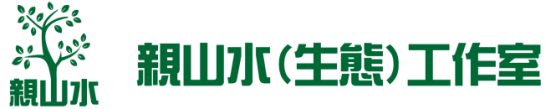 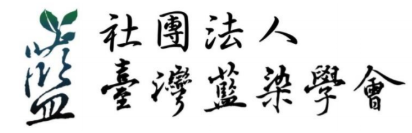 ＊此為臺灣藍染學會所提供的課程，非結訓後即成為陽明山國家公園管理處的志工，確定瞭解，同意請勾選：是   否＊已詳閱環境解說教育培訓活動簡章之注意事項，並且同意：是  否＊此為臺灣藍染學會所提供的課程，非結訓後即成為陽明山國家公園管理處的志工，確定瞭解，同意請勾選：是   否＊已詳閱環境解說教育培訓活動簡章之注意事項，並且同意：是  否＊此為臺灣藍染學會所提供的課程，非結訓後即成為陽明山國家公園管理處的志工，確定瞭解，同意請勾選：是   否＊已詳閱環境解說教育培訓活動簡章之注意事項，並且同意：是  否＊此為臺灣藍染學會所提供的課程，非結訓後即成為陽明山國家公園管理處的志工，確定瞭解，同意請勾選：是   否＊已詳閱環境解說教育培訓活動簡章之注意事項，並且同意：是  否＊此為臺灣藍染學會所提供的課程，非結訓後即成為陽明山國家公園管理處的志工，確定瞭解，同意請勾選：是   否＊已詳閱環境解說教育培訓活動簡章之注意事項，並且同意：是  否＊此為臺灣藍染學會所提供的課程，非結訓後即成為陽明山國家公園管理處的志工，確定瞭解，同意請勾選：是   否＊已詳閱環境解說教育培訓活動簡章之注意事項，並且同意：是  否姓名：手機：葷 鍋邊素
蛋奶素
全素生日：身分證字號：葷 鍋邊素
蛋奶素
全素信箱：地址：自我介紹：(簡歷)(300字內)自我介紹：(簡歷)(300字內)報名動機：報名動機：